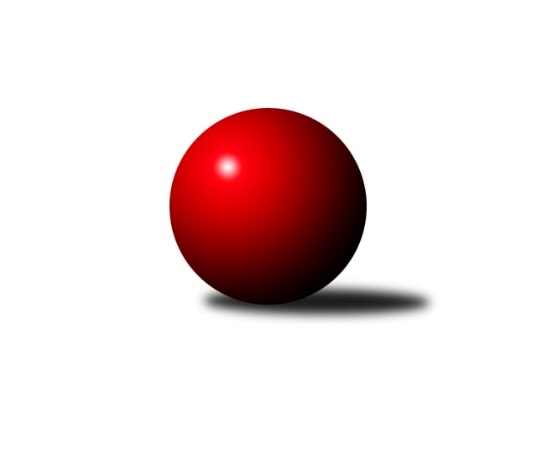 Č.1Ročník 2021/2022	15.5.2024 Krajský přebor Ústeckého kraje 2021/2022Statistika 1. kolaTabulka družstev:		družstvo	záp	výh	rem	proh	skore	sety	průměr	body	plné	dorážka	chyby	1.	TJ Elektrárny Kadaň B	1	1	0	0	8.0 : 0.0 	(11.0 : 1.0)	2453	2	1700	753	49	2.	TJ VTŽ Chomutov B	1	1	0	0	7.0 : 1.0 	(8.0 : 4.0)	2370	2	1656	714	57	3.	SKK Bílina	1	1	0	0	6.0 : 2.0 	(7.0 : 5.0)	2510	2	1786	724	52	4.	Sokol Spořice	1	1	0	0	6.0 : 2.0 	(6.5 : 5.5)	2509	2	1741	768	50	5.	TJ Teplice Letná B	1	1	0	0	6.0 : 2.0 	(6.0 : 6.0)	2598	2	1798	800	40	6.	KO Česká Kamenice	0	0	0	0	0.0 : 0.0 	(0.0 : 0.0)	0	0	0	0	0	7.	SKK Podbořany B	1	0	0	1	2.0 : 6.0 	(6.0 : 6.0)	2499	0	1756	743	42	8.	TJ Lokomotiva Žatec	1	0	0	1	2.0 : 6.0 	(5.5 : 6.5)	2430	0	1703	727	49	9.	Sokol Ústí nad Labem	1	0	0	1	2.0 : 6.0 	(5.0 : 7.0)	2440	0	1729	711	53	10.	TJ Lokomotiva Ústí n. L. C	1	0	0	1	1.0 : 7.0 	(4.0 : 8.0)	2293	0	1642	651	61	11.	SK Verneřice B	1	0	0	1	0.0 : 8.0 	(1.0 : 11.0)	2325	0	1639	686	64Tabulka doma:		družstvo	záp	výh	rem	proh	skore	sety	průměr	body	maximum	minimum	1.	TJ VTŽ Chomutov B	1	1	0	0	7.0 : 1.0 	(8.0 : 4.0)	2370	2	2370	2370	2.	SKK Bílina	1	1	0	0	6.0 : 2.0 	(7.0 : 5.0)	2510	2	2510	2510	3.	Sokol Ústí nad Labem	0	0	0	0	0.0 : 0.0 	(0.0 : 0.0)	0	0	0	0	4.	KO Česká Kamenice	0	0	0	0	0.0 : 0.0 	(0.0 : 0.0)	0	0	0	0	5.	Sokol Spořice	0	0	0	0	0.0 : 0.0 	(0.0 : 0.0)	0	0	0	0	6.	TJ Teplice Letná B	0	0	0	0	0.0 : 0.0 	(0.0 : 0.0)	0	0	0	0	7.	TJ Elektrárny Kadaň B	0	0	0	0	0.0 : 0.0 	(0.0 : 0.0)	0	0	0	0	8.	TJ Lokomotiva Ústí n. L. C	0	0	0	0	0.0 : 0.0 	(0.0 : 0.0)	0	0	0	0	9.	SKK Podbořany B	1	0	0	1	2.0 : 6.0 	(6.0 : 6.0)	2499	0	2499	2499	10.	TJ Lokomotiva Žatec	1	0	0	1	2.0 : 6.0 	(5.5 : 6.5)	2430	0	2430	2430	11.	SK Verneřice B	1	0	0	1	0.0 : 8.0 	(1.0 : 11.0)	2325	0	2325	2325Tabulka venku:		družstvo	záp	výh	rem	proh	skore	sety	průměr	body	maximum	minimum	1.	TJ Elektrárny Kadaň B	1	1	0	0	8.0 : 0.0 	(11.0 : 1.0)	2453	2	2453	2453	2.	Sokol Spořice	1	1	0	0	6.0 : 2.0 	(6.5 : 5.5)	2509	2	2509	2509	3.	TJ Teplice Letná B	1	1	0	0	6.0 : 2.0 	(6.0 : 6.0)	2598	2	2598	2598	4.	KO Česká Kamenice	0	0	0	0	0.0 : 0.0 	(0.0 : 0.0)	0	0	0	0	5.	TJ Lokomotiva Žatec	0	0	0	0	0.0 : 0.0 	(0.0 : 0.0)	0	0	0	0	6.	SK Verneřice B	0	0	0	0	0.0 : 0.0 	(0.0 : 0.0)	0	0	0	0	7.	SKK Bílina	0	0	0	0	0.0 : 0.0 	(0.0 : 0.0)	0	0	0	0	8.	TJ VTŽ Chomutov B	0	0	0	0	0.0 : 0.0 	(0.0 : 0.0)	0	0	0	0	9.	SKK Podbořany B	0	0	0	0	0.0 : 0.0 	(0.0 : 0.0)	0	0	0	0	10.	Sokol Ústí nad Labem	1	0	0	1	2.0 : 6.0 	(5.0 : 7.0)	2440	0	2440	2440	11.	TJ Lokomotiva Ústí n. L. C	1	0	0	1	1.0 : 7.0 	(4.0 : 8.0)	2293	0	2293	2293Tabulka podzimní části:		družstvo	záp	výh	rem	proh	skore	sety	průměr	body	doma	venku	1.	TJ Elektrárny Kadaň B	1	1	0	0	8.0 : 0.0 	(11.0 : 1.0)	2453	2 	0 	0 	0 	1 	0 	0	2.	TJ VTŽ Chomutov B	1	1	0	0	7.0 : 1.0 	(8.0 : 4.0)	2370	2 	1 	0 	0 	0 	0 	0	3.	SKK Bílina	1	1	0	0	6.0 : 2.0 	(7.0 : 5.0)	2510	2 	1 	0 	0 	0 	0 	0	4.	Sokol Spořice	1	1	0	0	6.0 : 2.0 	(6.5 : 5.5)	2509	2 	0 	0 	0 	1 	0 	0	5.	TJ Teplice Letná B	1	1	0	0	6.0 : 2.0 	(6.0 : 6.0)	2598	2 	0 	0 	0 	1 	0 	0	6.	KO Česká Kamenice	0	0	0	0	0.0 : 0.0 	(0.0 : 0.0)	0	0 	0 	0 	0 	0 	0 	0	7.	SKK Podbořany B	1	0	0	1	2.0 : 6.0 	(6.0 : 6.0)	2499	0 	0 	0 	1 	0 	0 	0	8.	TJ Lokomotiva Žatec	1	0	0	1	2.0 : 6.0 	(5.5 : 6.5)	2430	0 	0 	0 	1 	0 	0 	0	9.	Sokol Ústí nad Labem	1	0	0	1	2.0 : 6.0 	(5.0 : 7.0)	2440	0 	0 	0 	0 	0 	0 	1	10.	TJ Lokomotiva Ústí n. L. C	1	0	0	1	1.0 : 7.0 	(4.0 : 8.0)	2293	0 	0 	0 	0 	0 	0 	1	11.	SK Verneřice B	1	0	0	1	0.0 : 8.0 	(1.0 : 11.0)	2325	0 	0 	0 	1 	0 	0 	0Tabulka jarní části:		družstvo	záp	výh	rem	proh	skore	sety	průměr	body	doma	venku	1.	Sokol Ústí nad Labem	0	0	0	0	0.0 : 0.0 	(0.0 : 0.0)	0	0 	0 	0 	0 	0 	0 	0 	2.	KO Česká Kamenice	0	0	0	0	0.0 : 0.0 	(0.0 : 0.0)	0	0 	0 	0 	0 	0 	0 	0 	3.	Sokol Spořice	0	0	0	0	0.0 : 0.0 	(0.0 : 0.0)	0	0 	0 	0 	0 	0 	0 	0 	4.	TJ Lokomotiva Žatec	0	0	0	0	0.0 : 0.0 	(0.0 : 0.0)	0	0 	0 	0 	0 	0 	0 	0 	5.	SK Verneřice B	0	0	0	0	0.0 : 0.0 	(0.0 : 0.0)	0	0 	0 	0 	0 	0 	0 	0 	6.	SKK Bílina	0	0	0	0	0.0 : 0.0 	(0.0 : 0.0)	0	0 	0 	0 	0 	0 	0 	0 	7.	TJ Teplice Letná B	0	0	0	0	0.0 : 0.0 	(0.0 : 0.0)	0	0 	0 	0 	0 	0 	0 	0 	8.	TJ VTŽ Chomutov B	0	0	0	0	0.0 : 0.0 	(0.0 : 0.0)	0	0 	0 	0 	0 	0 	0 	0 	9.	SKK Podbořany B	0	0	0	0	0.0 : 0.0 	(0.0 : 0.0)	0	0 	0 	0 	0 	0 	0 	0 	10.	TJ Lokomotiva Ústí n. L. C	0	0	0	0	0.0 : 0.0 	(0.0 : 0.0)	0	0 	0 	0 	0 	0 	0 	0 	11.	TJ Elektrárny Kadaň B	0	0	0	0	0.0 : 0.0 	(0.0 : 0.0)	0	0 	0 	0 	0 	0 	0 	0 Zisk bodů pro družstvo:		jméno hráče	družstvo	body	zápasy	v %	dílčí body	sety	v %	1.	Barbora Ambrová 	TJ Elektrárny Kadaň B 	1	/	1	(100%)	2	/	2	(100%)	2.	Karel Bouša 	TJ Teplice Letná B 	1	/	1	(100%)	2	/	2	(100%)	3.	Robert Ambra 	TJ Elektrárny Kadaň B 	1	/	1	(100%)	2	/	2	(100%)	4.	Nataša Triščová 	TJ Elektrárny Kadaň B 	1	/	1	(100%)	2	/	2	(100%)	5.	Zdeněk Ptáček st.	TJ Lokomotiva Žatec 	1	/	1	(100%)	2	/	2	(100%)	6.	Zdeněk Hošek 	TJ Elektrárny Kadaň B 	1	/	1	(100%)	2	/	2	(100%)	7.	Petr Andres 	Sokol Spořice 	1	/	1	(100%)	2	/	2	(100%)	8.	Oldřich Lukšík st.	Sokol Spořice 	1	/	1	(100%)	2	/	2	(100%)	9.	Jitka Váňová 	TJ VTŽ Chomutov B 	1	/	1	(100%)	2	/	2	(100%)	10.	Milan Šmejkal 	TJ VTŽ Chomutov B 	1	/	1	(100%)	2	/	2	(100%)	11.	Jan Ambra 	TJ Elektrárny Kadaň B 	1	/	1	(100%)	2	/	2	(100%)	12.	Bára Zemanová 	SKK Podbořany B 	1	/	1	(100%)	2	/	2	(100%)	13.	David Bouša 	TJ Teplice Letná B 	1	/	1	(100%)	2	/	2	(100%)	14.	Vladislav Krusman 	SKK Podbořany B 	1	/	1	(100%)	2	/	2	(100%)	15.	Lukáš Uhlíř 	SKK Bílina 	1	/	1	(100%)	2	/	2	(100%)	16.	Václav Tajbl st.	TJ Lokomotiva Žatec 	1	/	1	(100%)	1.5	/	2	(75%)	17.	Rudolf Březina 	TJ Teplice Letná B 	1	/	1	(100%)	1	/	2	(50%)	18.	Filip Prokeš 	TJ VTŽ Chomutov B 	1	/	1	(100%)	1	/	2	(50%)	19.	Jitka Jindrová 	Sokol Spořice 	1	/	1	(100%)	1	/	2	(50%)	20.	Leona Radová 	TJ VTŽ Chomutov B 	1	/	1	(100%)	1	/	2	(50%)	21.	Zuzana Tiličková 	TJ Lokomotiva Ústí n. L. C 	1	/	1	(100%)	1	/	2	(50%)	22.	Josef Šíma 	SKK Bílina 	1	/	1	(100%)	1	/	2	(50%)	23.	Kateřina Ambrová 	TJ Elektrárny Kadaň B 	1	/	1	(100%)	1	/	2	(50%)	24.	Martin Čecho 	SKK Bílina 	1	/	1	(100%)	1	/	2	(50%)	25.	Pavel Nováček 	Sokol Ústí nad Labem 	1	/	1	(100%)	1	/	2	(50%)	26.	Zdeněk Vítr 	SKK Bílina 	1	/	1	(100%)	1	/	2	(50%)	27.	Josef Jiřinský 	TJ Teplice Letná B 	1	/	1	(100%)	1	/	2	(50%)	28.	Petr Kuneš 	Sokol Ústí nad Labem 	1	/	1	(100%)	1	/	2	(50%)	29.	Jiří Wetzler 	Sokol Spořice 	1	/	1	(100%)	1	/	2	(50%)	30.	Zbyněk Vytiska 	TJ VTŽ Chomutov B 	1	/	1	(100%)	1	/	2	(50%)	31.	Monika Radová 	TJ VTŽ Chomutov B 	0	/	1	(0%)	1	/	2	(50%)	32.	Marcela Bořutová 	TJ Lokomotiva Ústí n. L. C 	0	/	1	(0%)	1	/	2	(50%)	33.	Zdenek Ramajzl 	TJ Lokomotiva Ústí n. L. C 	0	/	1	(0%)	1	/	2	(50%)	34.	Radek Goldšmíd 	SKK Podbořany B 	0	/	1	(0%)	1	/	2	(50%)	35.	Kryštof Turek 	SKK Podbořany B 	0	/	1	(0%)	1	/	2	(50%)	36.	Jiří Pavelka 	SKK Bílina 	0	/	1	(0%)	1	/	2	(50%)	37.	Josef Málek 	Sokol Ústí nad Labem 	0	/	1	(0%)	1	/	2	(50%)	38.	Petr Staněk 	Sokol Ústí nad Labem 	0	/	1	(0%)	1	/	2	(50%)	39.	Petr Kunt ml.	Sokol Ústí nad Labem 	0	/	1	(0%)	1	/	2	(50%)	40.	Pavlína Sekyrová 	SK Verneřice B 	0	/	1	(0%)	1	/	2	(50%)	41.	Iveta Ptáčková 	TJ Lokomotiva Žatec 	0	/	1	(0%)	1	/	2	(50%)	42.	Zdeněk Ptáček ml.	TJ Lokomotiva Žatec 	0	/	1	(0%)	1	/	2	(50%)	43.	Martin Vích 	SKK Bílina 	0	/	1	(0%)	1	/	2	(50%)	44.	Zdeněk Rauner 	TJ Lokomotiva Ústí n. L. C 	0	/	1	(0%)	1	/	2	(50%)	45.	Horst Schmiedl 	Sokol Spořice 	0	/	1	(0%)	0.5	/	2	(25%)	46.	Daniel Žemlička 	SK Verneřice B 	0	/	1	(0%)	0	/	2	(0%)	47.	Lukáš Zítka 	SK Verneřice B 	0	/	1	(0%)	0	/	2	(0%)	48.	Ladislav Elis ml.	SK Verneřice B 	0	/	1	(0%)	0	/	2	(0%)	49.	Miroslav Zítka 	SK Verneřice B 	0	/	1	(0%)	0	/	2	(0%)	50.	Jiří Jarolím 	TJ Lokomotiva Žatec 	0	/	1	(0%)	0	/	2	(0%)	51.	Jindřich Wolf 	Sokol Ústí nad Labem 	0	/	1	(0%)	0	/	2	(0%)	52.	Tomáš Čecháček 	TJ Teplice Letná B 	0	/	1	(0%)	0	/	2	(0%)	53.	Jindřich Formánek 	TJ Teplice Letná B 	0	/	1	(0%)	0	/	2	(0%)	54.	Ladislav Mandinec 	SKK Podbořany B 	0	/	1	(0%)	0	/	2	(0%)	55.	Lubomír Ptáček 	TJ Lokomotiva Žatec 	0	/	1	(0%)	0	/	2	(0%)	56.	Vlastimil Procházka 	SKK Podbořany B 	0	/	1	(0%)	0	/	2	(0%)	57.	Slavomír Suchý 	TJ Lokomotiva Ústí n. L. C 	0	/	1	(0%)	0	/	2	(0%)	58.	Alexandr Moróc 	TJ Lokomotiva Ústí n. L. C 	0	/	1	(0%)	0	/	2	(0%)	59.	Štefan Kutěra 	Sokol Spořice 	0	/	1	(0%)	0	/	2	(0%)	60.	Hana Machová 	SK Verneřice B 	0	/	1	(0%)	0	/	2	(0%)Průměry na kuželnách:		kuželna	průměr	plné	dorážka	chyby	výkon na hráče	1.	Podbořany, 1-4	2548	1777	771	41.0	(424.8)	2.	Bílina, 1-2	2475	1757	717	52.5	(412.5)	3.	Žatec, 1-2	2469	1722	747	49.5	(411.6)	4.	Verneřice, 1-2	2389	1669	719	56.5	(398.2)	5.	TJ VTŽ Chomutov, 1-2	2331	1649	682	59.0	(388.6)Nejlepší výkony na kuželnách:Podbořany, 1-4TJ Teplice Letná B	2598	1. kolo	Rudolf Březina 	TJ Teplice Letná B	455	1. koloSKK Podbořany B	2499	1. kolo	Bára Zemanová 	SKK Podbořany B	446	1. kolo		. kolo	Vladislav Krusman 	SKK Podbořany B	444	1. kolo		. kolo	Karel Bouša 	TJ Teplice Letná B	442	1. kolo		. kolo	David Bouša 	TJ Teplice Letná B	432	1. kolo		. kolo	Jindřich Formánek 	TJ Teplice Letná B	432	1. kolo		. kolo	Radek Goldšmíd 	SKK Podbořany B	432	1. kolo		. kolo	Tomáš Čecháček 	TJ Teplice Letná B	424	1. kolo		. kolo	Josef Jiřinský 	TJ Teplice Letná B	413	1. kolo		. kolo	Kryštof Turek 	SKK Podbořany B	406	1. koloBílina, 1-2SKK Bílina	2510	1. kolo	Lukáš Uhlíř 	SKK Bílina	457	1. koloSokol Ústí nad Labem	2440	1. kolo	Martin Čecho 	SKK Bílina	443	1. kolo		. kolo	Josef Málek 	Sokol Ústí nad Labem	436	1. kolo		. kolo	Petr Kuneš 	Sokol Ústí nad Labem	419	1. kolo		. kolo	Pavel Nováček 	Sokol Ústí nad Labem	411	1. kolo		. kolo	Martin Vích 	SKK Bílina	409	1. kolo		. kolo	Zdeněk Vítr 	SKK Bílina	407	1. kolo		. kolo	Jiří Pavelka 	SKK Bílina	402	1. kolo		. kolo	Jindřich Wolf 	Sokol Ústí nad Labem	399	1. kolo		. kolo	Josef Šíma 	SKK Bílina	392	1. koloŽatec, 1-2Sokol Spořice	2509	1. kolo	Petr Andres 	Sokol Spořice	466	1. koloTJ Lokomotiva Žatec	2430	1. kolo	Jitka Jindrová 	Sokol Spořice	447	1. kolo		. kolo	Václav Tajbl st.	TJ Lokomotiva Žatec	428	1. kolo		. kolo	Iveta Ptáčková 	TJ Lokomotiva Žatec	424	1. kolo		. kolo	Zdeněk Ptáček st.	TJ Lokomotiva Žatec	420	1. kolo		. kolo	Oldřich Lukšík st.	Sokol Spořice	416	1. kolo		. kolo	Lubomír Ptáček 	TJ Lokomotiva Žatec	409	1. kolo		. kolo	Jiří Wetzler 	Sokol Spořice	398	1. kolo		. kolo	Horst Schmiedl 	Sokol Spořice	395	1. kolo		. kolo	Zdeněk Ptáček ml.	TJ Lokomotiva Žatec	391	1. koloVerneřice, 1-2TJ Elektrárny Kadaň B	2453	1. kolo	Jan Ambra 	TJ Elektrárny Kadaň B	460	1. koloSK Verneřice B	2325	1. kolo	Barbora Ambrová 	TJ Elektrárny Kadaň B	424	1. kolo		. kolo	Robert Ambra 	TJ Elektrárny Kadaň B	420	1. kolo		. kolo	Miroslav Zítka 	SK Verneřice B	410	1. kolo		. kolo	Lukáš Zítka 	SK Verneřice B	395	1. kolo		. kolo	Daniel Žemlička 	SK Verneřice B	394	1. kolo		. kolo	Kateřina Ambrová 	TJ Elektrárny Kadaň B	391	1. kolo		. kolo	Zdeněk Hošek 	TJ Elektrárny Kadaň B	384	1. kolo		. kolo	Pavlína Sekyrová 	SK Verneřice B	383	1. kolo		. kolo	Nataša Triščová 	TJ Elektrárny Kadaň B	374	1. koloTJ VTŽ Chomutov, 1-2TJ VTŽ Chomutov B	2370	1. kolo	Filip Prokeš 	TJ VTŽ Chomutov B	412	1. koloTJ Lokomotiva Ústí n. L. C	2293	1. kolo	Zdeněk Rauner 	TJ Lokomotiva Ústí n. L. C	406	1. kolo		. kolo	Leona Radová 	TJ VTŽ Chomutov B	401	1. kolo		. kolo	Zbyněk Vytiska 	TJ VTŽ Chomutov B	399	1. kolo		. kolo	Marcela Bořutová 	TJ Lokomotiva Ústí n. L. C	399	1. kolo		. kolo	Zdenek Ramajzl 	TJ Lokomotiva Ústí n. L. C	396	1. kolo		. kolo	Milan Šmejkal 	TJ VTŽ Chomutov B	395	1. kolo		. kolo	Zuzana Tiličková 	TJ Lokomotiva Ústí n. L. C	392	1. kolo		. kolo	Monika Radová 	TJ VTŽ Chomutov B	383	1. kolo		. kolo	Jitka Váňová 	TJ VTŽ Chomutov B	380	1. koloČetnost výsledků:	7.0 : 1.0	1x	6.0 : 2.0	1x	2.0 : 6.0	2x	0.0 : 8.0	1x